Person Specification: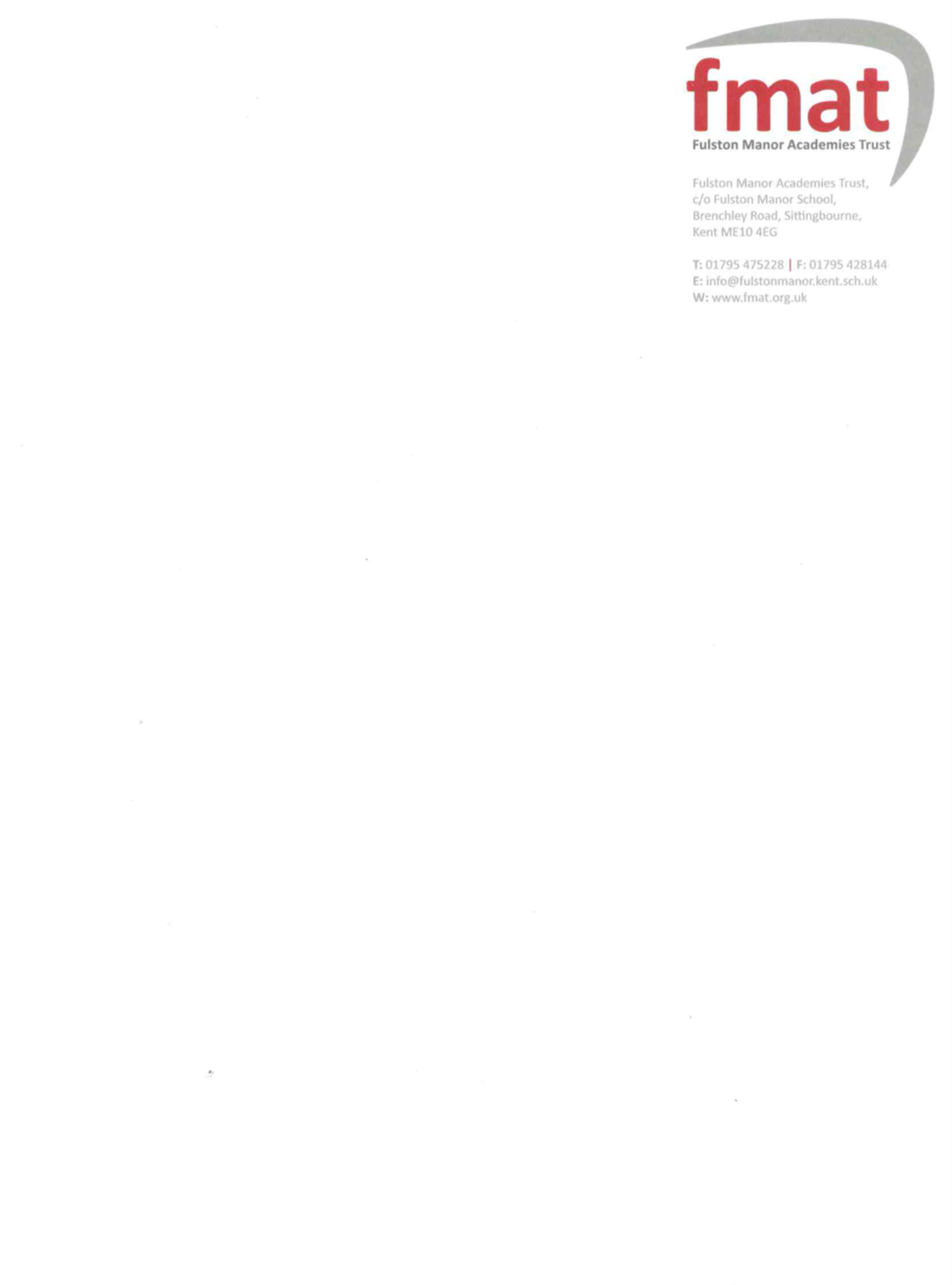 Student Support Assistant & Office AdministratorQualifications:GCSE (or equivalent) grade C/5 or above on English and MathematicsExperience:Previous experience using a schools’ management information system, ideally Arbor would be advantageous.Skills and Abilities:Calm and flexible approachExcellent time management, interpersonal and communication skills (written and verbal)Able to deal with sensitive and confidential issues objectivelyExperience of dealing with external agencies including social workers would be an advantageExcellent working knowledge of MS Office